COMUNE DI AVELLINO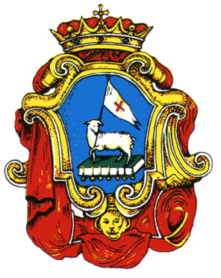 UFFICIO ELETTORALEAMMISSIONE AL VOTO A DOMICILIO.CHI E COME PRESENTARE L’ UFFICIO ELETTORALE  COMUNALE RENDE NOTO CHE IN OCCASIONE DEL REFERENDUM COSTITUZIONALE DEL 4 DICEMBRE 2016 POSSONO ESSERE AMMESSI AL VOTO A DOMICILIO  TUTTI GLI ELETTORI AFFETTI DA GRAVI INFERMITÀ CHE SI TROVINO IN CONDIZIONI DI DIPENDENZA CONTINUATIVA  E VITALE  DA APPARECCHIATURE ELETTROMEDICALI  E CHE NE IMPEDISCONO L’ALLONTANAMENTO DALL’ABITAZIONE IN  CUI DIMORANO. L’ELETTORE INTERESSATO AL VOTO DOMICILIARE DEVE FAR PERVENIRE, NEL PERIODO COMPRESO FRA MARTEDI’          E LUNEDI’          ,  L’ISTANZA CORREDATA DALLA DOCUMENTAZIONE RICHIESTA (VEDI MODELLO ALLEGATO) IN CUI ATTESTI ’ DI ESPRIMERE IL VOTO PRESSO L’ ABITAZIONE IN CUI DIMORA.GLI INTERESSANTI DOVRANNO FA PERVENIRE ANCHE   SANITARIA  RILASCIATA DA UN FUNZIONARIO  MEDICO  DESIGNATO  DAGLI ORGANI DELL’AZIENDA SANITARIA LOCALE DI AVELLINO. STESSO DISCORSO VALE   PER GLI ELETTORI AFFETTI DA GRAVISSIME INFERMITÀ E TALI CHE RISULTI IMPOSSIBILE  IL LORO ALLONTANAMENTO DALL’ABITAZIONE IN CUI DIMORANO, ANCHE CON L’AUSILIO  DEL TRASPORTO  PUBBLICO CHE IL COMUNE ORGANIZZA PER FACILITARE AGLI ELETTORI DISABILI IL RAGGIUNGIMENTO DEL SEGGIO ELETTORALE. LE DISPOSIZIONI SUL VOTO ELETTORALE POTRANNO ESSERE APPLICATE  SOLO NEL CASO IN CUI IL RICHIEDENTE  DIMORI NELL’AMBITO DEL TERRITORIO DELLA REGIONE  PER CUI E’  ELETTORE ED ABBIA DOMICILIO IN QUESTO COMUNE.UNA VOLTA FORMATO L’ELENCO DEGLI AMMESSI AL VOTO DOMICILIARE SI  PROVVEDERÀ AD ORGANIZZARE, SULLA BASE DELLE RICHIESTE PERVENUTE, IL SERVIZIO DI ACCOMPAGNAMENTO DEI COMPONENTI DEI SEGGI PRESSO LE ABITAZIONI DEGLI ELETTORI AMMESSI AL VOTO A  DOMICILIO, DOPO AVERE CONSEGNATO GLI ELENCHI  AI PRESIDENTI  DEGLI UFFICI ELETTORALI DI SEZIONE. 